为企业注入新鲜活力，从找准高校人才开始。为给参与我校招聘活动的用人单位提供高效服务，实现校企、人岗精准对位，我校就业处(中心)与天基人才网共同合作，结合我校实际情况，历时一年研发出专门服务我校合作企业精准招聘的“工作啦”校招系统。『工作啦』海量展现你想看到的优质生源，精准匹配你想要的专业人才。我校就业信息网与「工作啦」校招APP实时同步，用人单位可通过登录『工作啦』平台并认证后，实现职位信息发布、生源查看、与毕业生在线沟通、宣讲会及双选会申请等功能。只需每天登录『工作啦』，即可拥有一个校招全能管家。随时随地，从口袋中掏出手机，就能精准匹配你需要的人才。一、电脑端操作指南01登录注册，快速上手企业校招智能平台——「工作啦」在我校就业信息网（填入网址）注册登录『工作啦』用人单位账号，按照系统提示，依次完成招聘信息、完善信息、上传证件、等待审核等步骤，点击提交后进入企业管理后台。或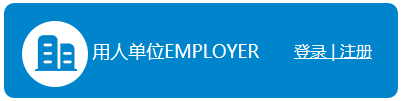 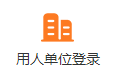 02快速发布职位，匹配人才快人一步点击左侧“招聘管理—职位管理”，再点击“发布职位”，按照职位类型、职位名称、工作性质等内容项依次填写并点击“发布”即可。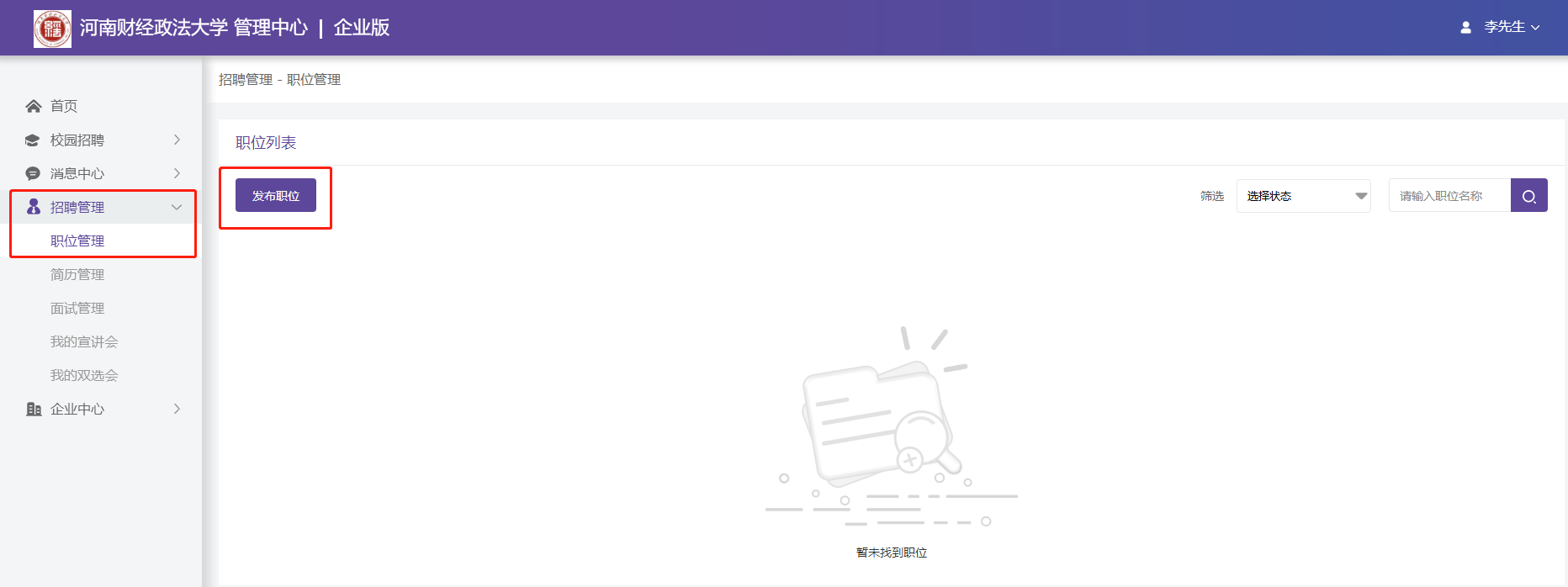 为什么要直接发布职位，代替仅仅发布招聘简章？如何让每一个发布的职位都变得抢手，这里给大家分享几则HR必须掌握的职位发布技巧。【技巧一】企业介绍：充分展现企业的综合实力和组织文化，增强求职者认同和兴趣，同时还能对公司的品牌更好地宣传【技巧二】职位描述：准确界定岗位职责，用求职者可以理解的语言描述职位，更容易获得求职者的关注和投递【技巧三】月薪范围：可依据当地同行业同岗位的薪资水平来确定月薪范围，高于平均水平更利于扩大简历投递量【技巧四】学历要求：如果公司没有硬性要求，可选择大专及以上学历，可增加求职者投递几率【技巧五】专业要求：如果岗位上线后收到简历较少，有可能是专业限制的问题，如非必须可选择“专业不限”来扩大简历池【技巧六】技能要求：如果岗位上线后收到简历较少，有可能是技能限制的问题，如非必须可选择“技能不限”来扩大简历池【技巧七】晋升路径：很多求职者在查看职位时非常关注在企业未来的发展空间，填写合理的晋升路径更有助力获得求职者的简历投递03申请校招认证，直接在线与学生直聊邀面试点击左侧“校园招聘—生源速览”，查看意向学生，可点击“立即沟通”，先向学校申请“校招认证”。认证需提供营业执照、招聘者手持身份证照片、统一社会信用代码等资料，认证通过之后即可与意向学生进行在线沟通。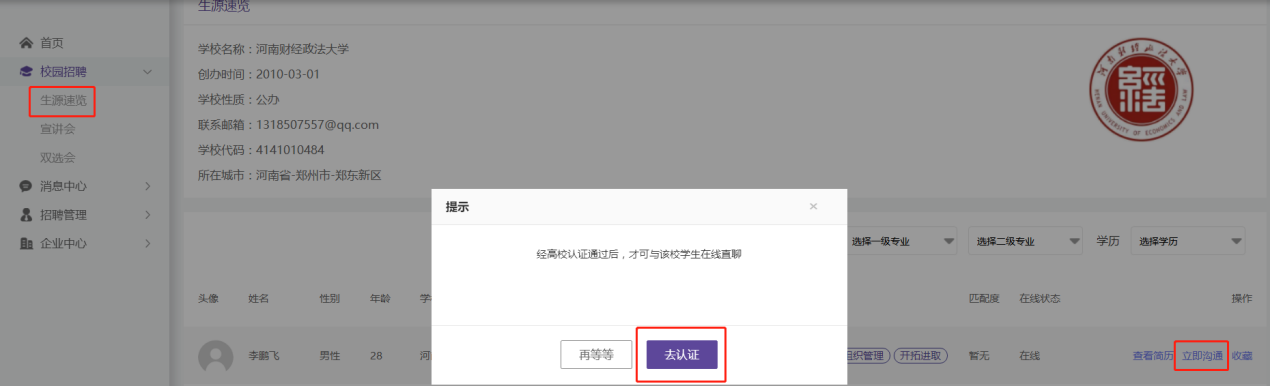 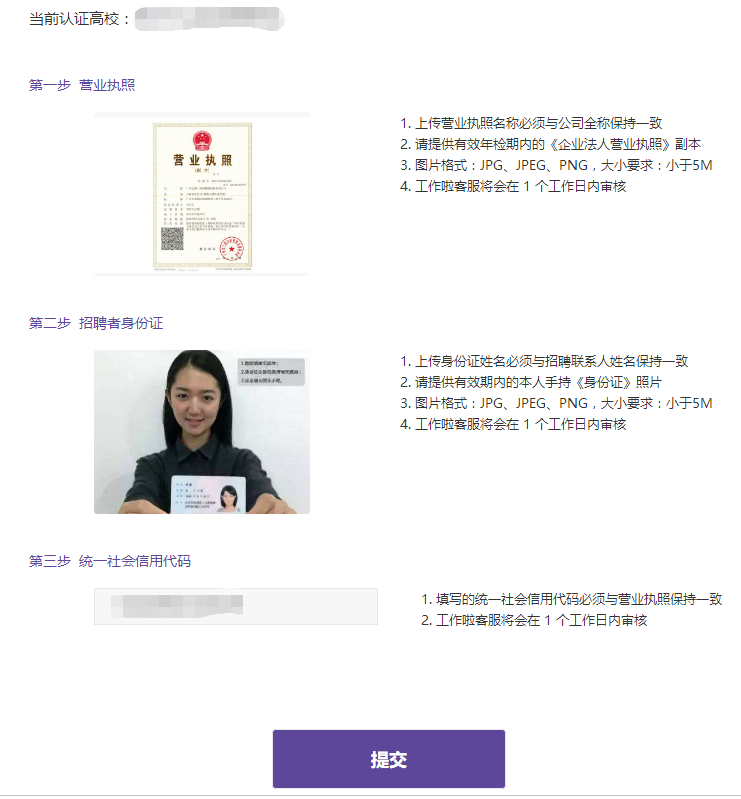 企业为什么要做校招认证？保障企业权益：校招认证方便确认招聘企业的真实性，避免其他企业冒名开展招聘，损害真实企业的利益，认证企业将优先推荐给我校学生；保障学生权益：为学生提供良好的就业环境，是高校和企业共同的责任，校招认证让校园招聘更透明，更真实，更安全。04每天查看生源，快人一步与合适人选沟通面试在「生源预览」中刷到意向人选，直接在线沟通，邀请投递简历，如果符合企业岗位要求，可协商确定面试时间，并发送面试邀请。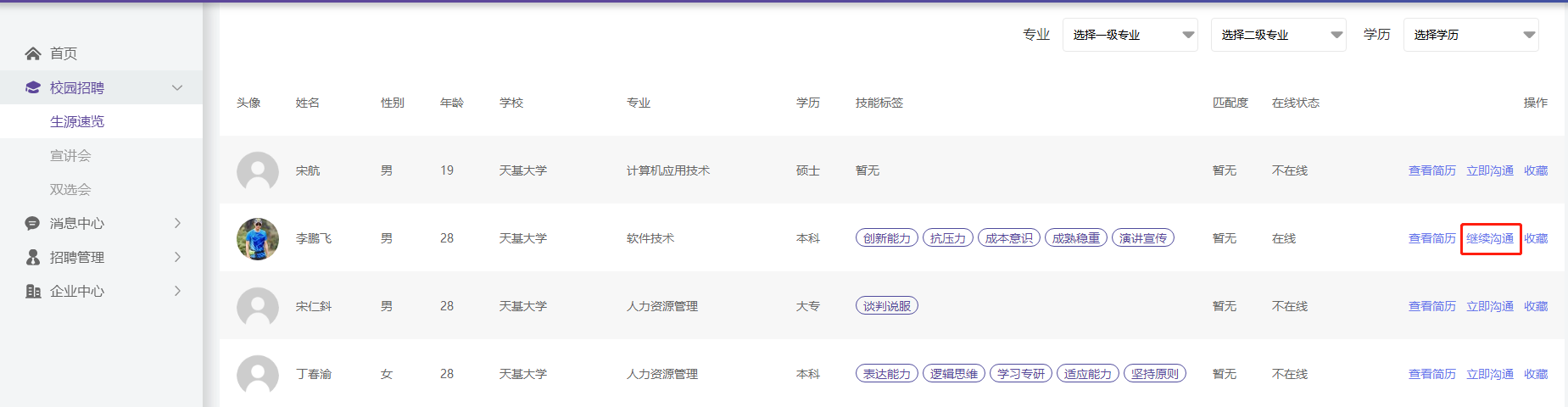 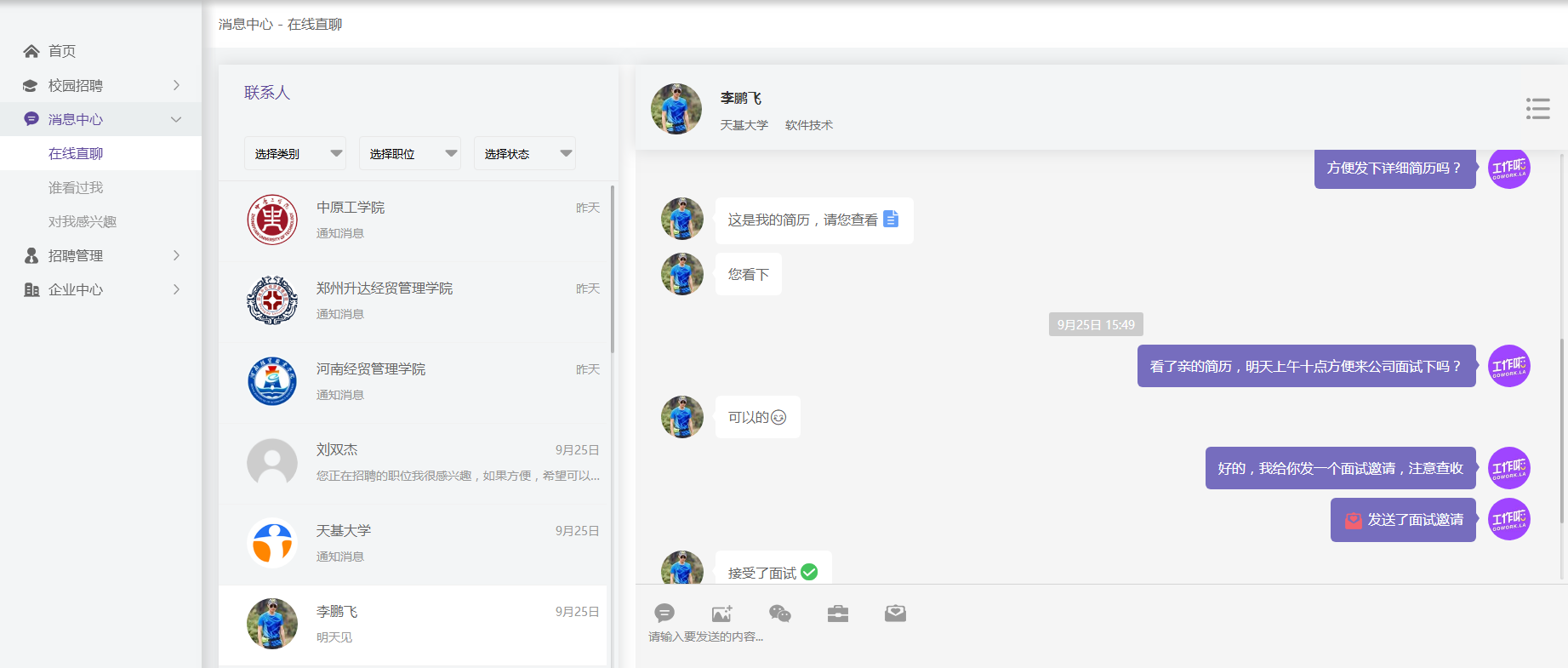 每天登录工作啦，系统将优先向毕业生推荐在线企业，保持在线更容易得到毕业生的主动咨询和简历投递；每天登录工作啦，及时回应毕业生的简历投递和主动咨询，不漏掉任何一个接触优秀候选人的好机会。温馨提示：为保证能够找到最符合招聘岗位要求的候选人，务必及时回复毕业生的咨询和反馈；当意向候选人确认你的面试邀请后，请及时告知候选人面试时需要做的准备（简历、作品、证书等）；每一次面试，都是了解候选人的最佳时间，确定面试后请提前准备，确保面试官当天及时到场，若因故不能前往，务必提前与候选人说明情况。05网上申请宣讲会，学生报名情况一目了然，提前与候选人沟通点击左侧“校园招聘—宣讲会—申请宣讲会”，申请通过后宣讲会信息（含招聘职位）对学生开放，学生可以在线报名宣讲会及投递简历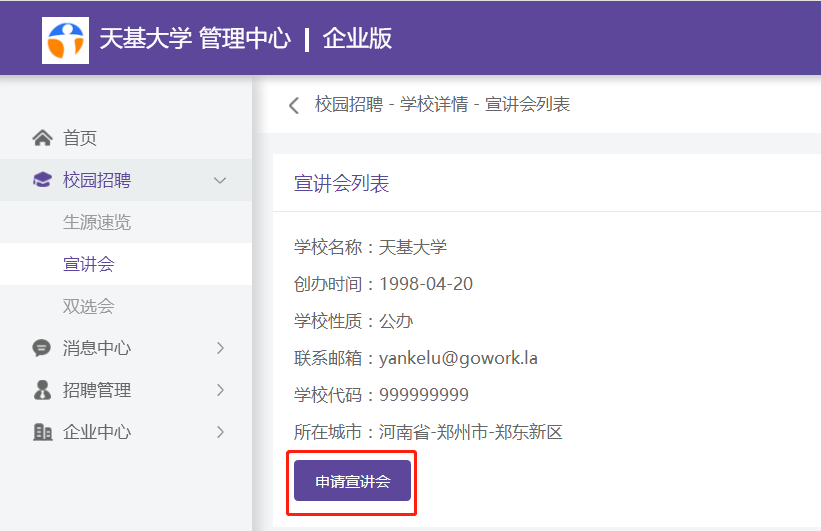 企业可以在「我的宣讲会」查看宣讲会申请进度，如果审核通过，可以点击查看详情了解报名人数，候选人简历等资料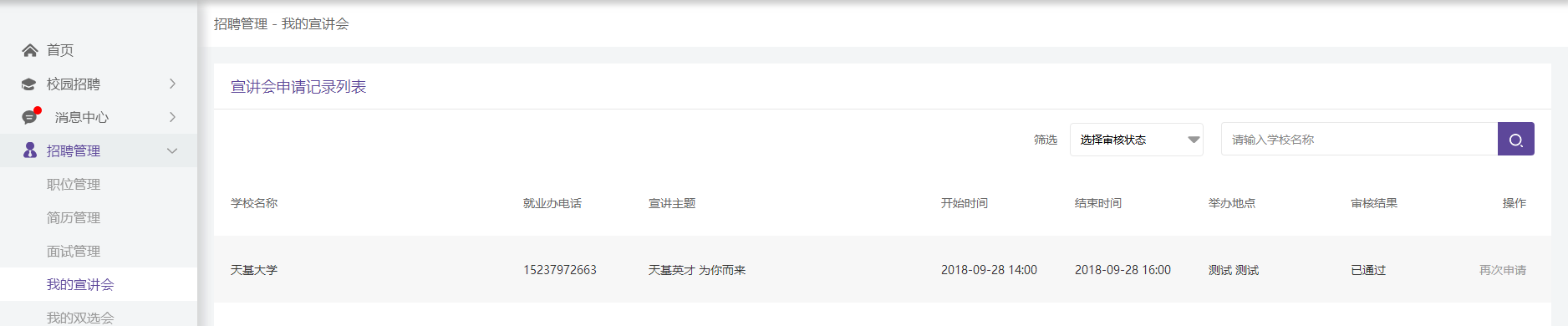 06网上申请双选会，参会学生情况提前了解，数据一目了然点击左侧“校园招聘—双选会—我要报名”，报名成功后企业参会信息及招聘职位对学生开放，学生可以在线报名及投递简历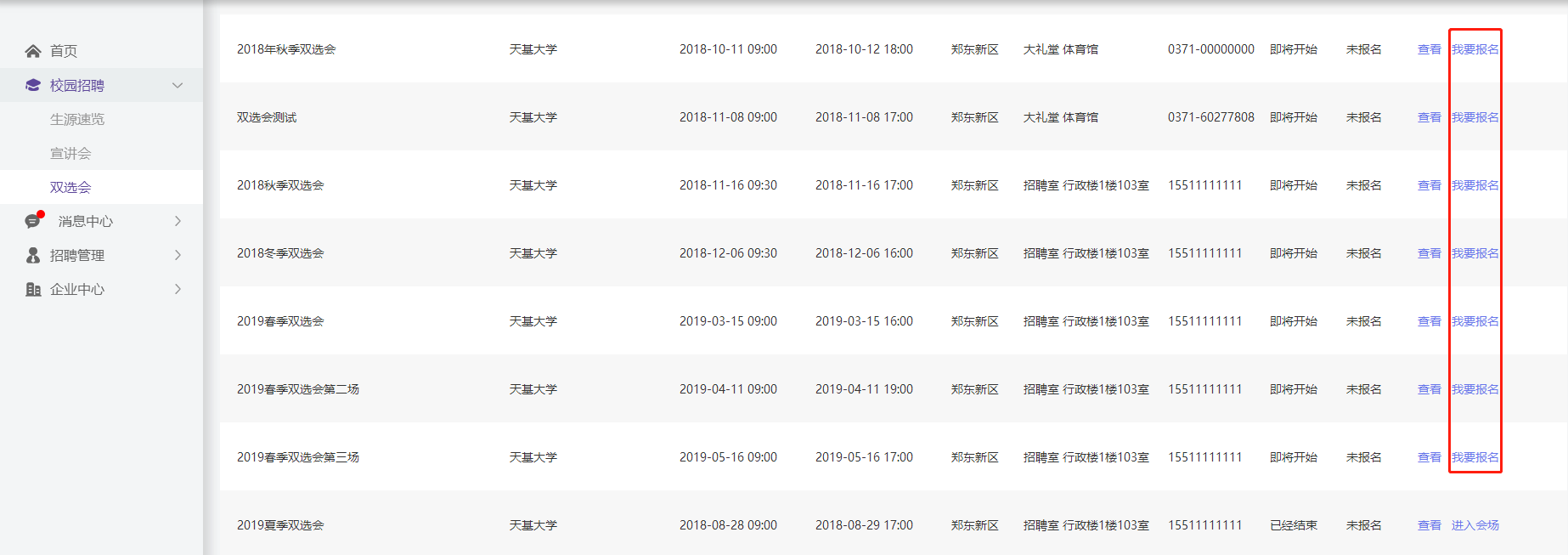 企业可以在「我的双选会」查看宣讲会申请进度，如果审核通过，可以点击查看详情了解参会人数，参会学生简历等资料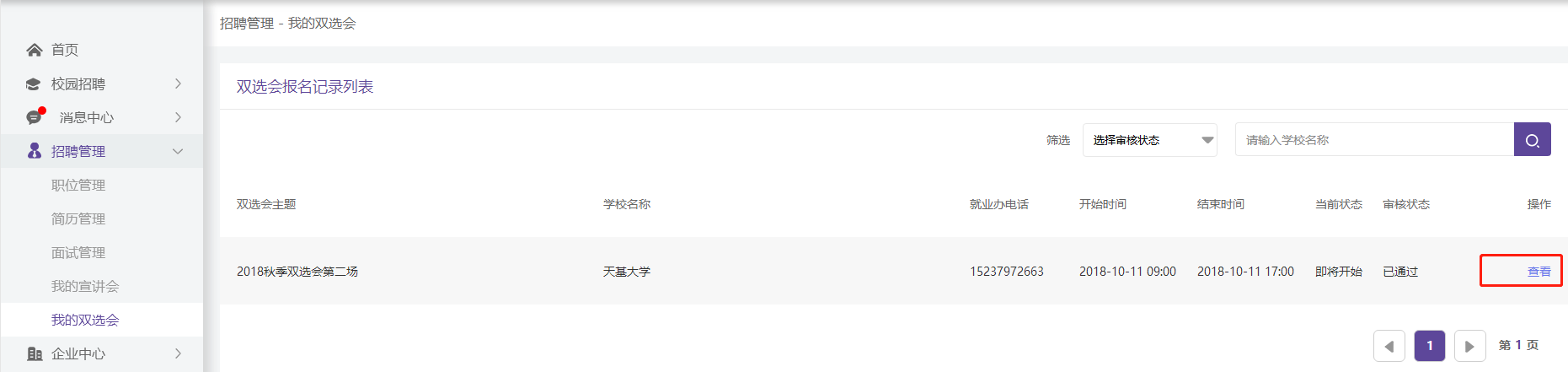 07现在开始使用「工作啦」吧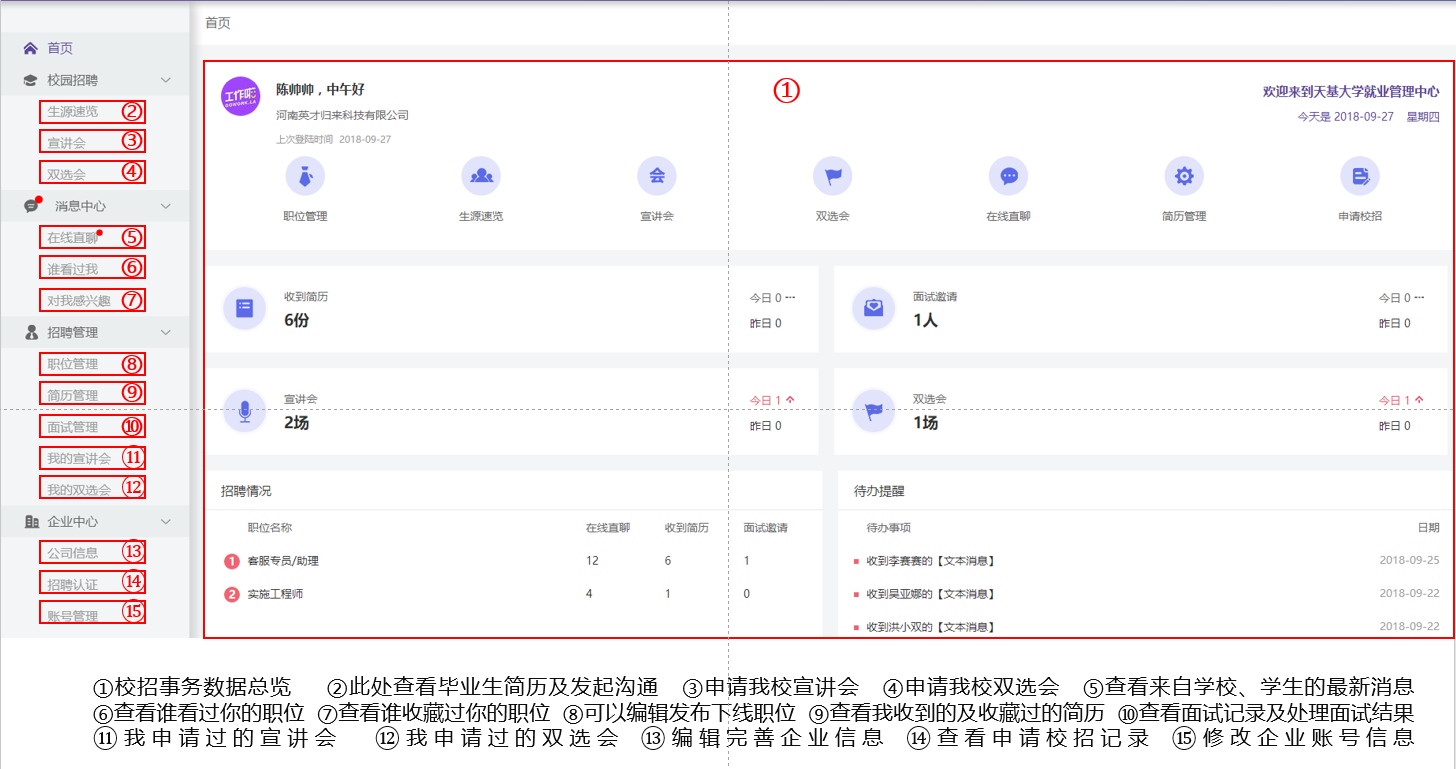 08平台操作如遇到问题，请直接联系小秘书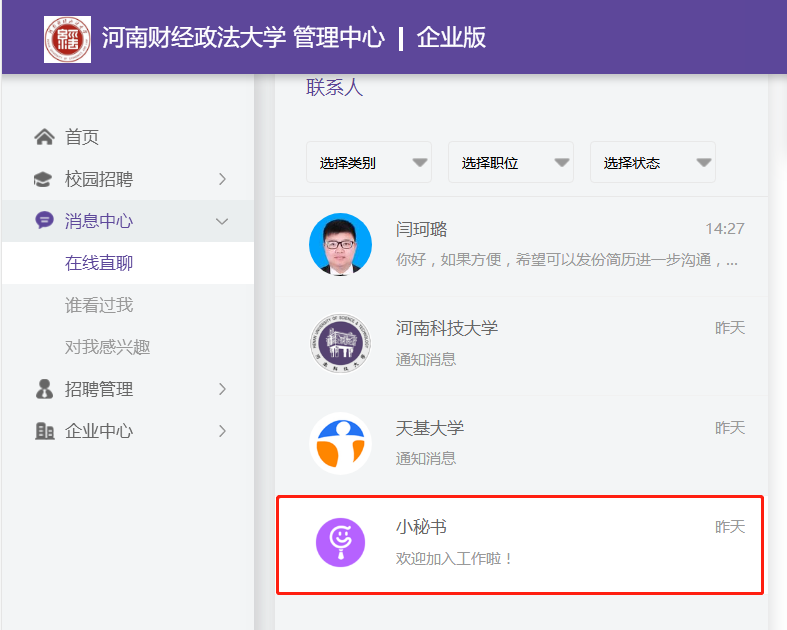 二、APP操作指南01下载登录，快速上手企业校招利器——「工作啦」APP扫描下方二维码，进入工作啦APP下载页，根据手机种类选择企业端Android版和ios版，下载安装后打开工作啦APP，输入校招负责人手机号+验证码，登录即可体验「工作啦」招聘APP。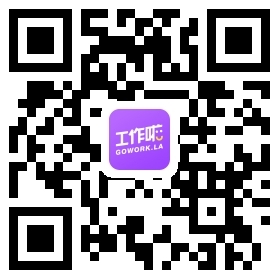 02快速发布职位，匹配人才快人一步点击底部菜单栏「我的」，找到“职位管理”，按照职位类别、职位名称、工作性质等内容项依次填写并点击“发布”即可。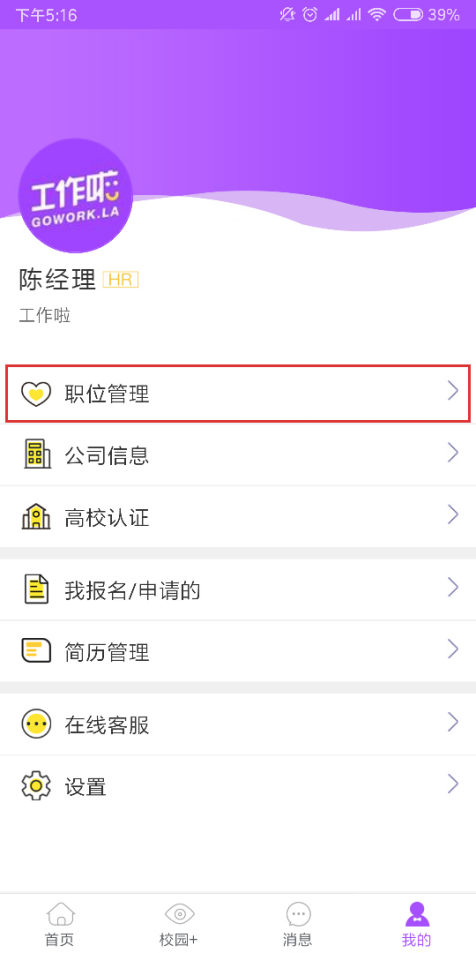 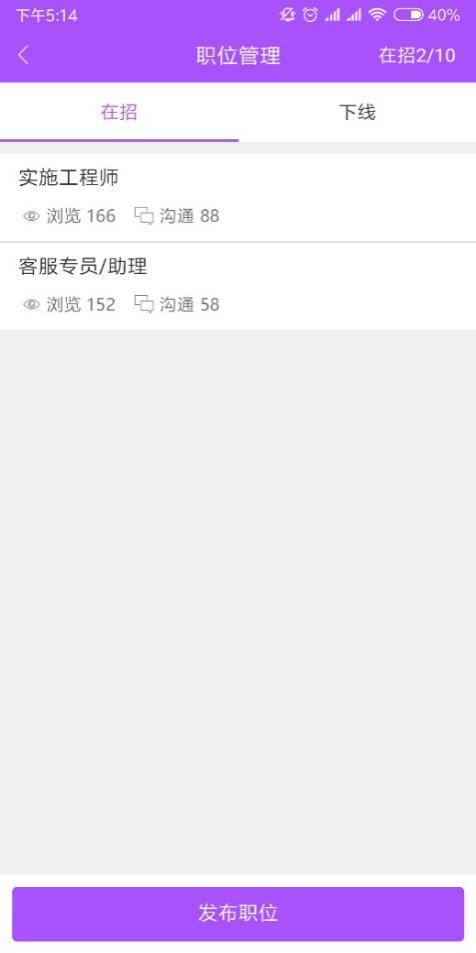 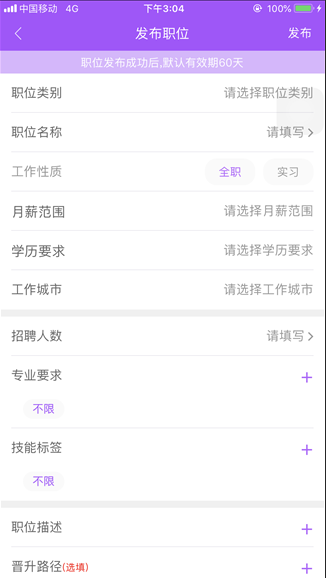 为方便快速发布更多职位，建议登录电脑端来发布职位。03每天查看简历，快人一步与合适人选沟通面试点击底部菜单栏「首页」，找到符合岗位需要的候选人，直接手机端沟通了解，邀约面试。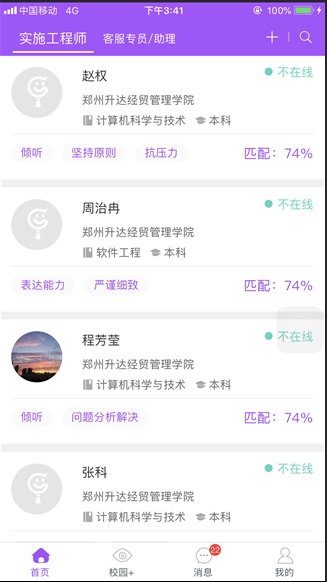 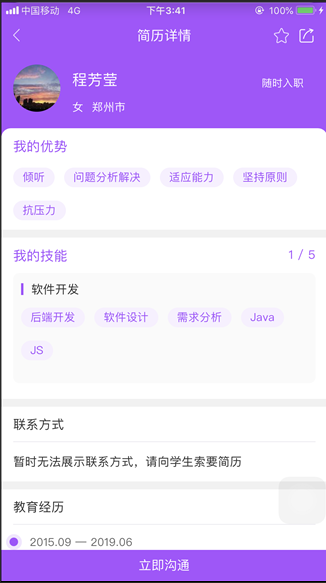 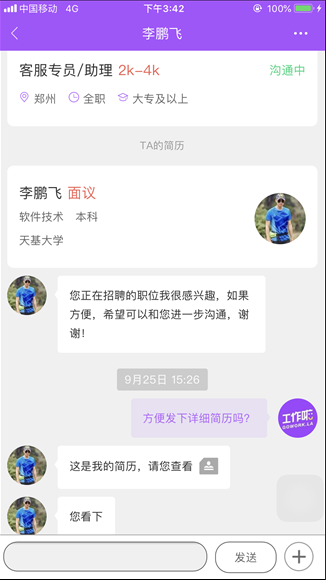 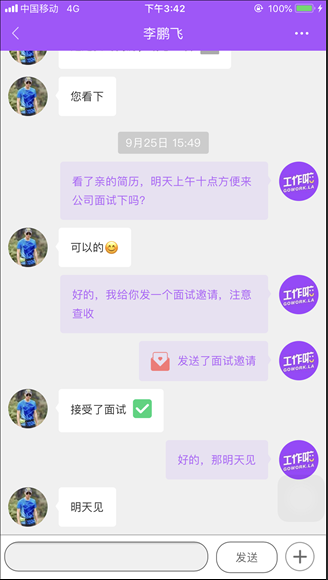 04手机申请校招，直接在线与学生直聊邀面试开展宣讲会和参与双选会之前，可以先向高校发起校招申请，申请通过后，可以提前与学生在线直聊，邀约面试。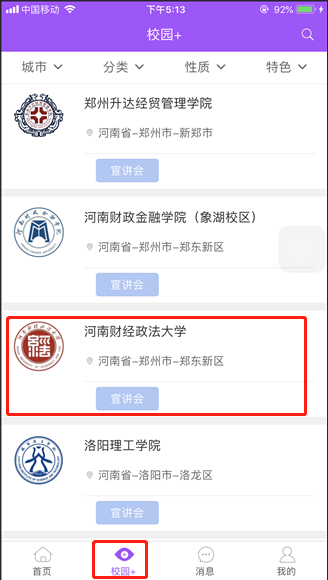 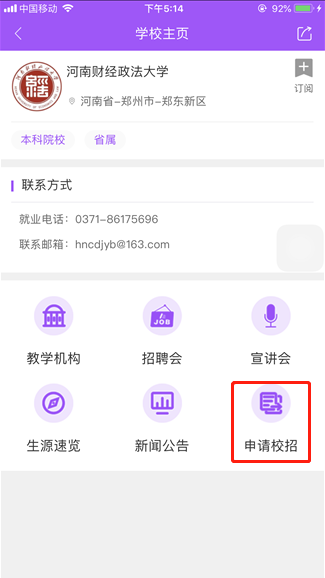 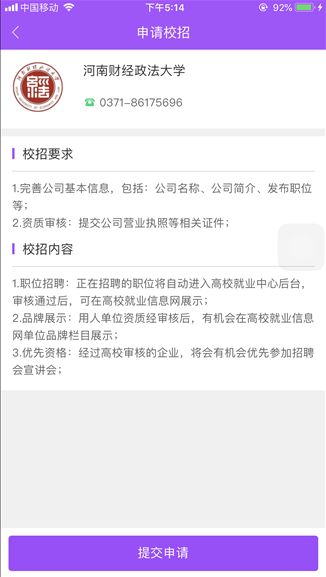 05手机申请宣讲会，学生报名情况一目了然，提前与候选人沟通点击底部菜单栏「校园+」，找到意向高校，点击「宣讲会」并提交申请资料，申请通过后宣讲会信息（含招聘职位）对学生开放，学生可以在线报名宣讲会及投递简历。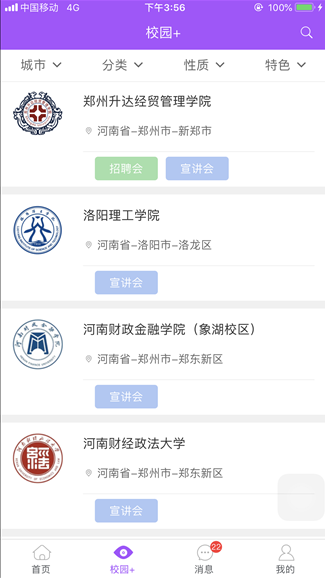 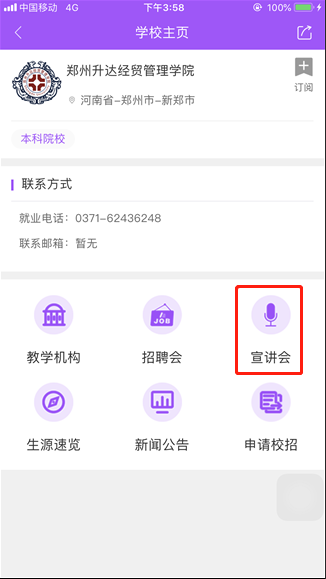 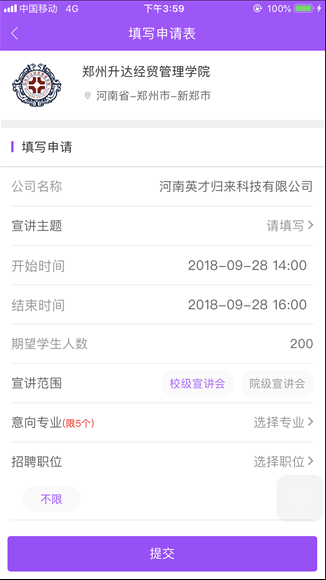 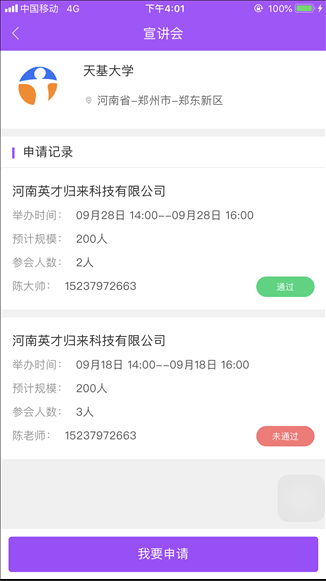 06手机申请招聘会，参会学生情况提前了解，数据一目了然点击底部菜单栏「校园+」，找到意向高校，点击「招聘会」并提交申请资料，申请通过后企业参会信息（含招聘职位）对学生开放，学生可以在线报名招聘会及投递简历。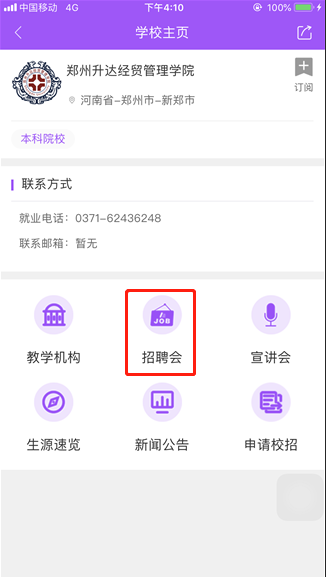 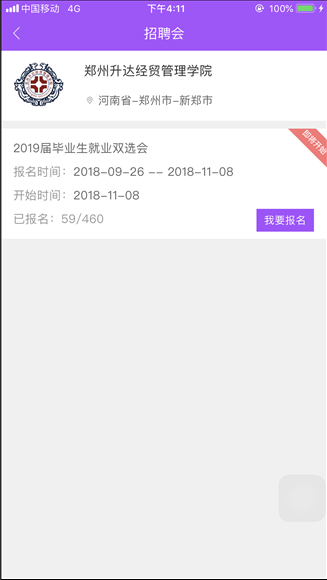 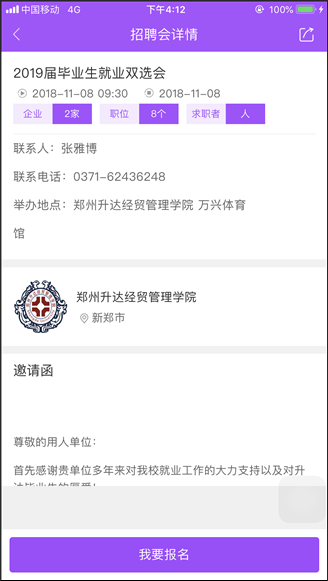 07现在开始使用「工作啦」校招APP吧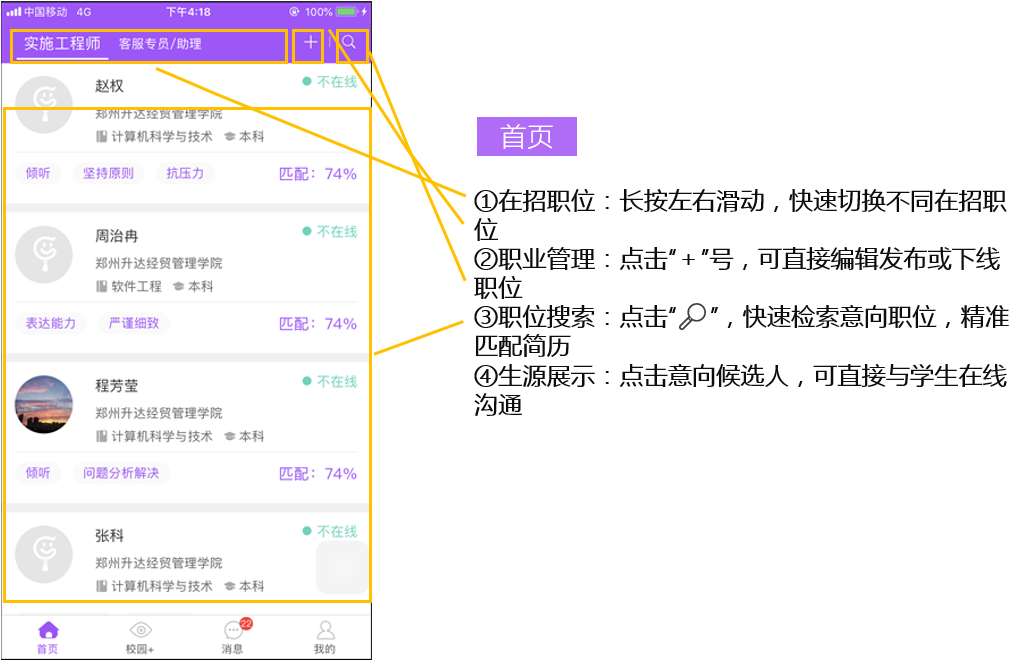 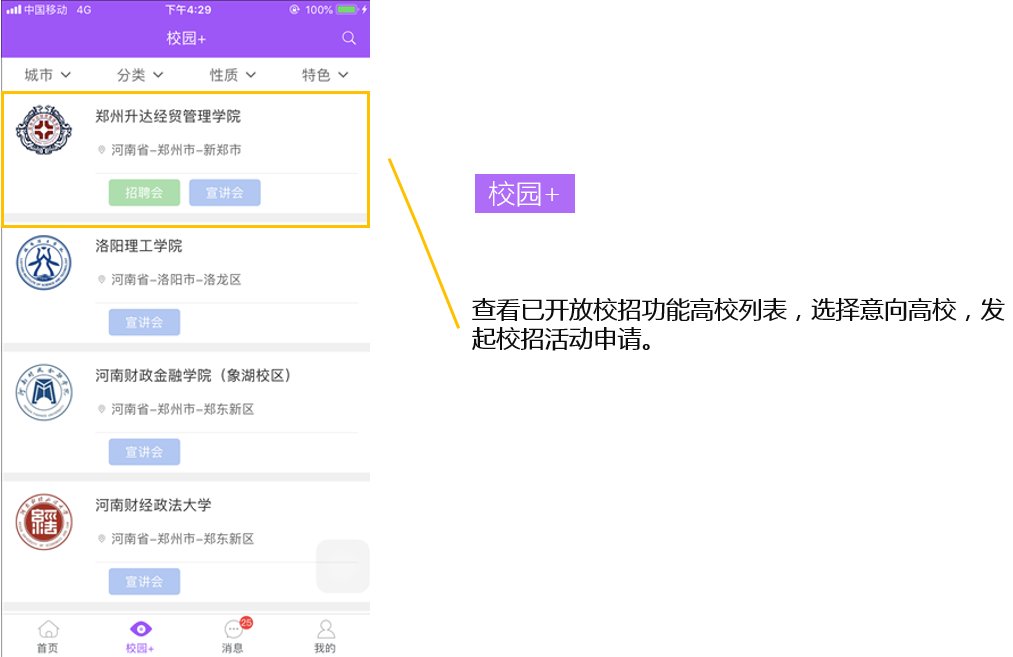 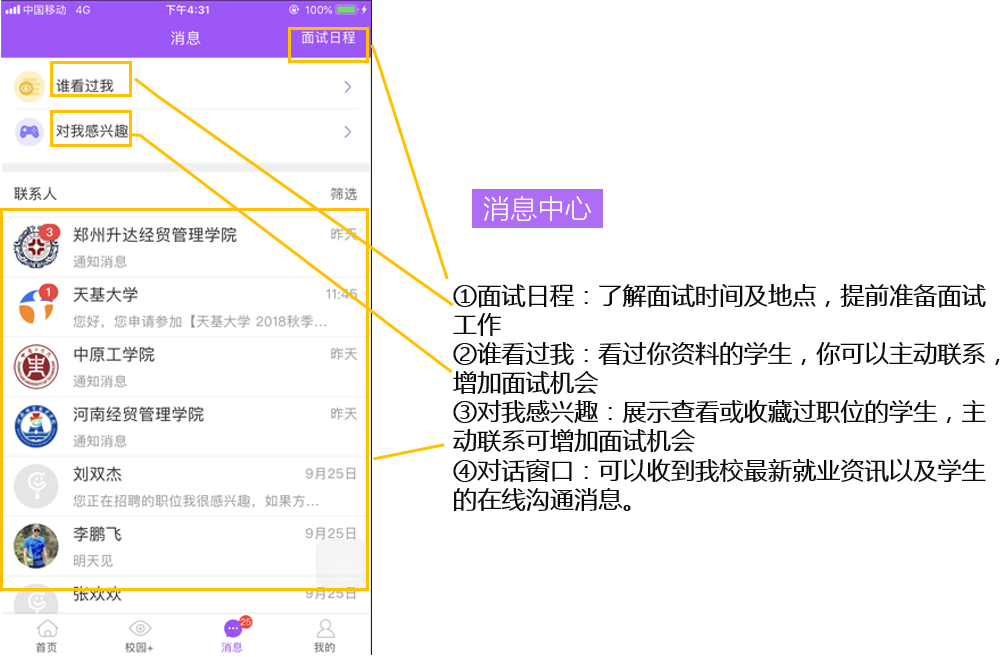 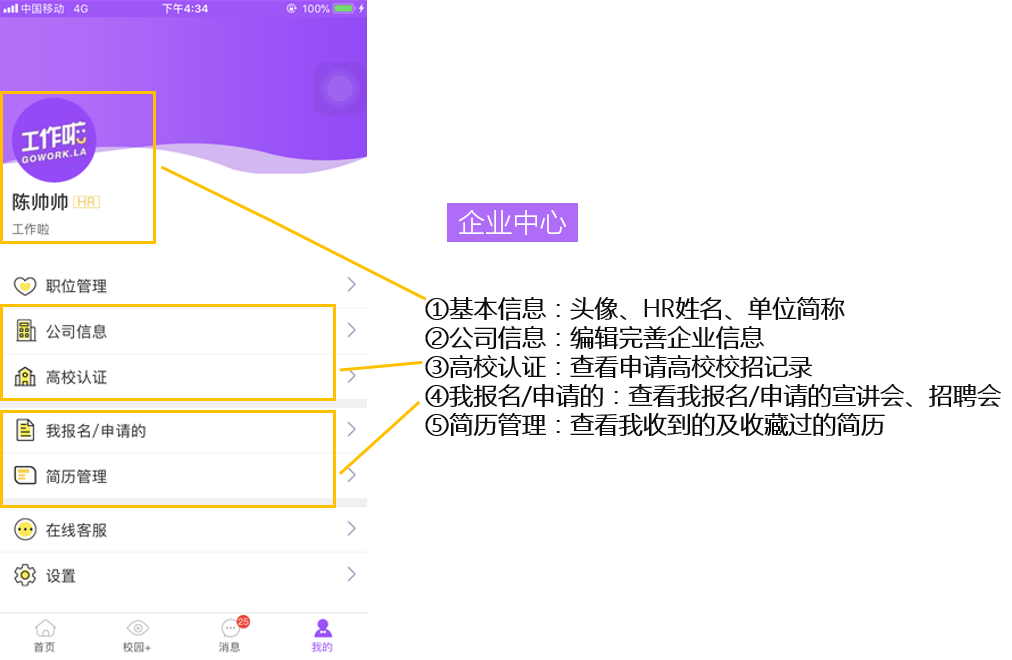 08手机操作如遇到问题，请直接联系小秘书 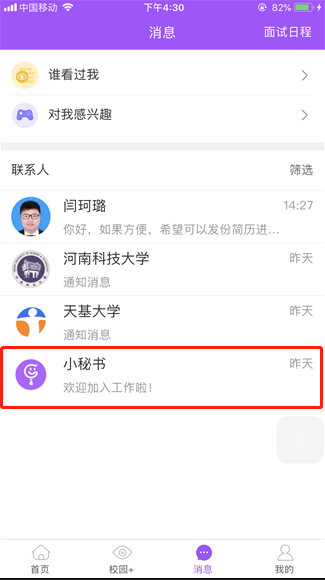 升达校招咨询电话：0371-62436248平台问题咨询电话：0371-60277809【结束语】关于我校合作用人单位专属招聘平台「工作啦」，还有很多亮点功能，等待你的探索。每天打开「工作啦」，多更新职位，多查收简历，多和意向候选人沟通，你将获得更多更好的高校人才。为企业注入新鲜活力，从找准高校人才开始；精准匹配你需要的高校人才，每天从「工作啦」开始。直接发布职位发布招聘简章关注度职位上线后直接可以被学生看到，关注度高容易淹没到高校众多就业信息里，关注度低便利度学生看到意向职位，可直接与HR沟通，投递简历学生看到意向职位，需要记录联系方式和投递邮箱，而且与HR沟通并不方便精准度相关的职位只有符合条件的学生才能看到，减少筛选不合格简历的时间任何看到的学生都可以投，导致收到很多不符合条件的简历重视度企业职位与高校生源快速匹配，企业进入高校重点校招企业库，享受更多校招服务要么关注的人很少，要么与学生的匹配度低，导致企业和高校只能短期合作